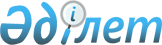 О признании утратившими силу постановлений Правительства Республики Казахстан от 26 мая 2014 года № 544 "Об утверждении стандартов государственных услуг, оказываемых в сфере высшего и послевузовского образования" и от 31 мая 2014 года № 605 "Об утверждении стандартов государственных услуг, оказываемых в сфере высшего и послевузовского образования"Постановление Правительства Республики Казахстан от 30 декабря 2015 года № 1135      Правительство Республики Казахстан ПОСТАНОВЛЯЕТ:



      1. Признать утратившими силу:



      1) постановление Правительства Республики Казахстан от 26 мая 2014 года № 544 «Об утверждении стандартов государственных услуг, оказываемых в сфере высшего и послевузовского образования» (САПП Республики Казахстан, 2014 г., № 36, ст. 340);



      2) постановление Правительства Республики Казахстан от 31 мая 2014 года № 605 «Об утверждении стандартов государственных услуг, оказываемых в сфере высшего и послевузовского образования» (САПП Республики Казахстан, 2014 г., № 37, ст. 366).



      2. Настоящее постановление вводится в действие со дня его первого официального опубликования.      Премьер-Министр

      Республики Казахстан                    К. Масимов
					© 2012. РГП на ПХВ «Институт законодательства и правовой информации Республики Казахстан» Министерства юстиции Республики Казахстан
				